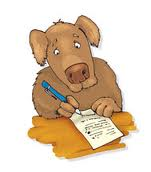 Vamos a hacer un intercambio de cartas con otros estudiantes de Español 3 y 4 en el colegio de Ellwood City. Primera CartaIncluye:Name and Spanish name  (you don´t have to give last name)Where you are fromHow old you areWhat you are like – describe your personality and how you look!Info about your family – how many people, how many siblings, what everyone is likeTell your pen pal about Penn Trafford!  Where is Penn Trafford H.S.?  What is PT like?  What are our school colors?  Do you like PT – why or why not? Talk about your classes too – what classes you have, which ones are interesting, which ones are boring…Describe what you like and what you like to doTell your pen pal about sports you play and instruments you playDescribe what you are interested inDescribe what you dislike and even hateTalk about favorites!  Foods, movies, music, actors, classes, etc…Now make sure that you ask your pen pal at least 7 questions.   Put your questions throughout your letter – not all bunched at the end. That´s weird. Minimum number of sentences and questions  - 15     but that´s the minimum and you don´t care about that!   Maximum – 2 pages   9/ 11			In class writing9 / 15 		Peer revision  (not all period)9 / 16		Turn in letters   10 puntos